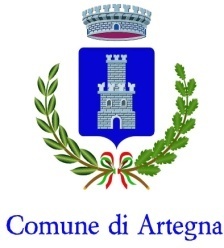 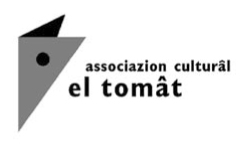 SCHEDA DI ISCRIZIONECORSO DI LETTURA ANIMATA E SCRITTURA CREATIVA PER L’INFANZIA a cura del professor Livio Sossi4-5 maggio 2013 Artegna
Cognome e nome: _________________________________________Recapiti: tel./cell. ____________________ e-mail:        __________________________Consenso al trattamento dei datiIl/La sottoscritto/a dichiara di aver ricevuto l’informativa di cui all’art. 13 del D.Lsg 196/2003 e di esprimere il suo consenso, previsto dagli articoli 23 e ss della citata legge, al trattamento dei suoi dati per le finalità precisate nell’informativa. (N.B. In assenza di questo consenso non sarà possibile procedere con l’iscrizione)data: ______________________ 	firma: ________________________PER INFO: Giuseppina.cozzutti@com-artegna.regione.fvg.ito telefonando al seguente recapito telefonico 3478 25 40 700